Project in Automobile Engg.Deptt.An exemplary project entitled “DRIVELINE CUT SECTION OF A THREE CYLINDER REAR WHEEL DRIVE MPFI ENGINE” submitted by BATCH (2019-2022) Automobile Engineering students of the Government Polytechnic Manesar under the guidance and supervision of Sh. Manjeet Lect. Automobile Engg.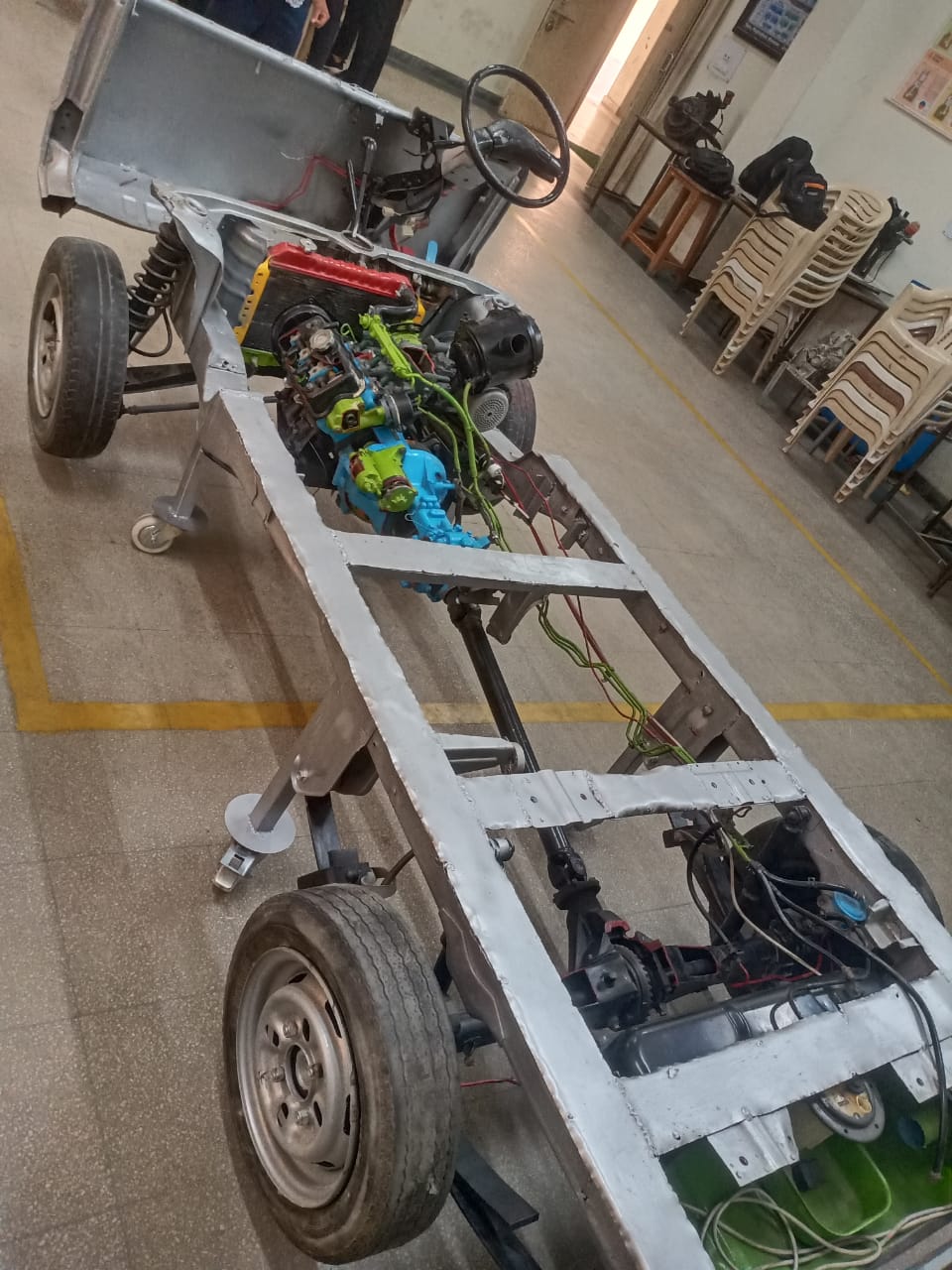 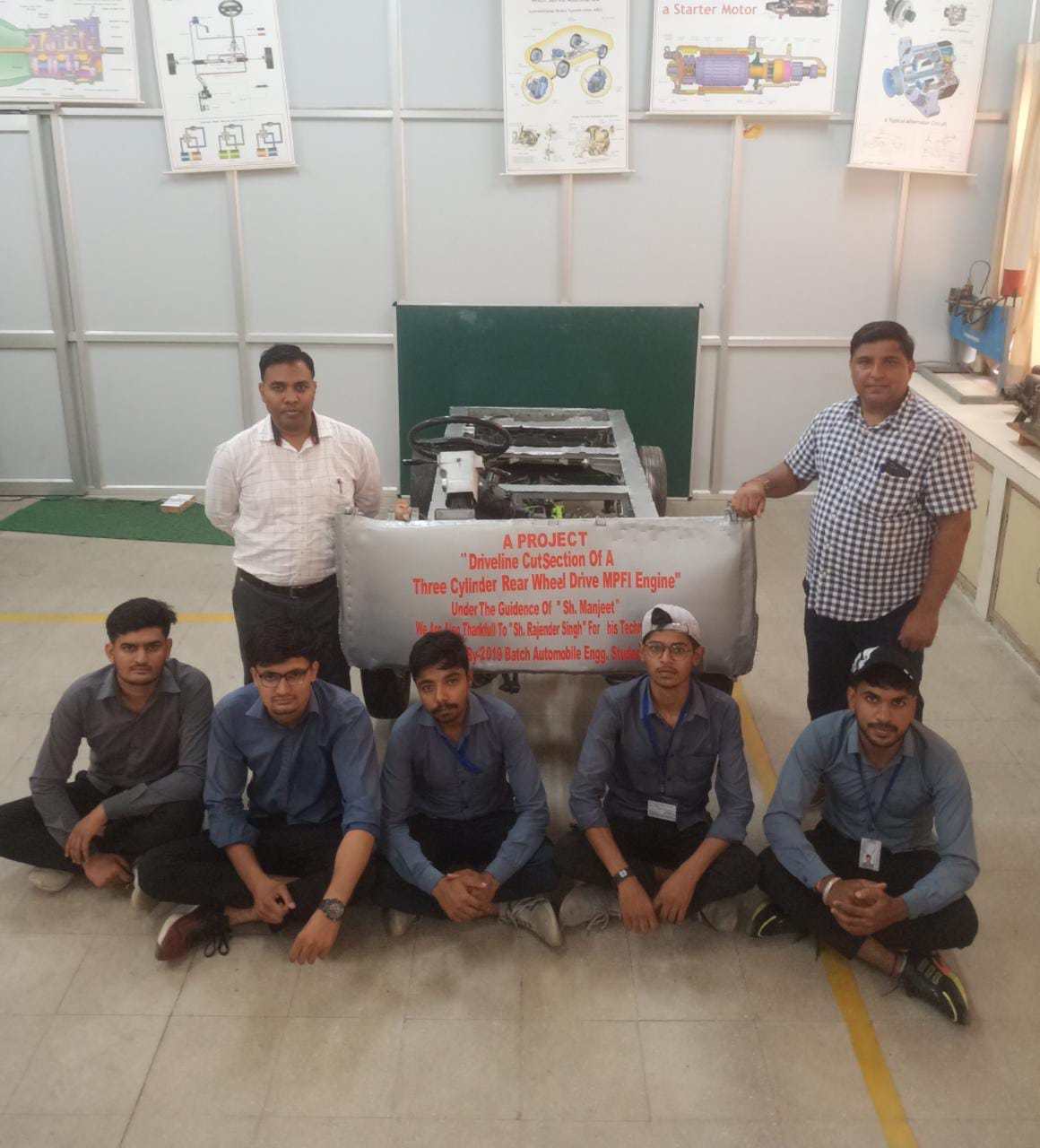 